Allegato A)MODULO DI CANDIDATURA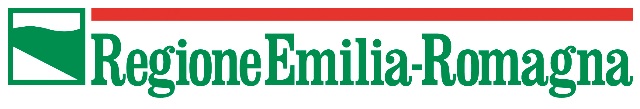 Servizio “Attuazione degli interventi e delle politiche per l'istruzione, la formazione e il lavoro” Invio PEC: AttuazioneIFL@postacert.regione.emilia-romagna.itIl/la sottoscritto/a: ______________________________________nato/a il: ____________ a: ______________________(_____)in qualità di Legale rappresentante dell’Ente (cod. org…….):___________________________  ________________________________(denominazione)				(indirizzo sede legale)dichiara□	di essere autorizzato dalla Regione allo svolgimento dell’attività per il conseguimento dell’Attestato di Abilitazione per Centralinista telefonico non vedente con atto n._____________del_______________oppure□ 	di aver presentato richiesta di autorizzazione in data_____________ per lo svolgimento dell’attività per il conseguimento dell’Attestato di Abilitazione per Centralinista telefonico non vedentee pertanto presenta la propria candidatura per rendere disponibile un’offerta formativa il cui accesso da parte delle persone potrà essere finanziato dalla Regione attraverso l’erogazione di assegni formativi a copertura dei costi di iscrizione per il conseguimento dell’Attestato di Abilitazione per Centralinista telefonico non vedenteSede di erogazione del percorso:Via…………………………………………………… n…………………………Comune…………………………………………………………………………………  Provincia…………………………………………………………dichiara inoltre□	di essere esente dall’imposta di bollo ai sensi della norma _____________in quanto_______________oppure□ 	di essere soggetto ad imposta di bollo, assolta (alternativamente):tramite apposizione del contrassegno telematico di 16 euro sulla presente istanza trattenuta in originale presso l’ente a disposizione degli organi di controllo. A tale fine il sottoscritto dichiara inoltre che il contrassegno applicato ha Codice Identificativo seriale ____________________________ (indicare gli estremi con le 14 cifre) e data di emissione _______________(gg/mm/aaaa) e che lo stesso non sarà utilizzato per qualsiasi altro adempimentoin modo virtuale ai sensi dell’art. 15 del D.P.R. 642/1972. Autorizzazione n. _____________ rilasciata in data____________si impegnaad osservare le normative comunitarie, nazionali e regionali di riferimento, ivi compresa l’attività di vigilanza espletata dalle Amministrazioni competenti; ad assicurare, sotto la propria responsabilità, il rispetto della normativa in materia fiscale, previdenziale e di sicurezza dei lavoratori;a rispettare le condizioni previste dalla procedura approvata con delibera di Giunta regionale n.740/2021, le norme di gestione nonchè le procedure di monitoraggio delle iniziative e quanto previsto dalle disposizioni attuative di cui alla delibera di Giunta regionale n. 1298/2015, ed in particolare fornire la documentazione ed i dati richiesti;a rispettare le finalità, l’articolazione ed i contenuti dell’attività formativa per cui si è ottenuta o richiesta l’autorizzazione;a pubblicizzare l’iniziativa secondo le disposizioni regionali vigenti;ad espletare le procedure di ammissione e di selezione delle richieste di iscrizione e di attribuzione dell’assegno formativo nel rispetto dei criteri di trasparenza e parità di trattamento.dichiara infinein merito alle norme che disciplinano il diritto al lavoro dei disabili - art. 17 Legge n. 68 del 12/3/1999:[ ] di non essere soggetto agli obblighi derivanti dalla suddetta legge;oppure[ ] di avere ottemperato agli obblighi derivanti dalla suddetta legge;Le dichiarazioni rese ai fini della presente domanda sono dichiarazioni sostitutive di atto notorio o di certificato, ai sensi degli artt. 46 e 47 del D.P.R. 28 Dicembre 2000 n. 445 e succ. mod. Consapevole delle conseguenze di cui all’art. 75 comma 1 del medesimo DPR, nonché delle sanzioni previste dall’art. 76 per le ipotesi di falsità in atti e dichiarazioni mendaci, si impegna a fornire tutte le informazioni necessarie all’Amministrazione Procedente per garantire il corretto svolgimento dei controlli di veridicità di quanto dichiarato.Ai sensi del Regolamento (UE) 2016/679 del Parlamento europeo e del Consiglio, del 27 aprile 2016, e del, codice in materia di protezione dei dati personali di cui al D.lgs. 196/03 così come modificato dal D.lgs. 101/2018 i dati personali dichiarati saranno utilizzati per finalità istituzionali; l'informativa per il trattamento dei dati personali è parte integrante della deliberazione di G.R. n. 424/2020 contenente le disposizioni per la presentazione della candidatura.Dichiarazione sottoscritta ai sensi dell’art. 38, D.P.R. 445 del 28 dicembre 2000. 					Firma del Legale RappresentanteDocumento firmato digitalmente		     			________________________________	